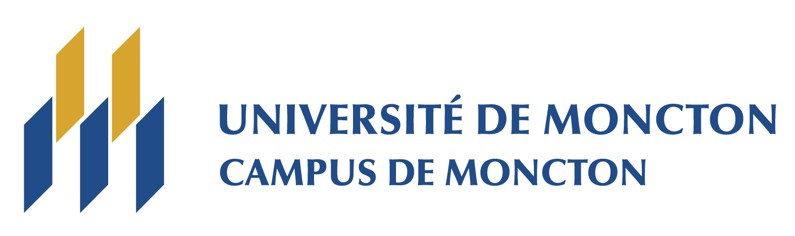 Sercice d’animation et de soutien à l’enseignementFORMULAIREPROGRAMME D’AIDE POUR ASSISTER À DES FORMATIONSOU PARTICIPER À DES ACTIVITÉS EN PÉDAGOGIE UNIVERSITAIRE (2020)Ce formulaire ne doit pas dépasser deux (2) pages, une fois complété.1. IDENTIFICATION1.1 Nom de la professeure ou du professeur1.2 Poste régulier ou temporaire (au moins dix mois) de professeure ou de professeur à l’Université de Moncton      Oui                  Non1.3 Département/école/faculté/campus2. DESCRIPTION ET PERTINENCE DE L’ACTIVITÉ DE PERFECTIONNEMENT PÉDAGOGIQUE2.1 Nom et description de l’activité de perfectionnement pédagogique2.2 Date2.3 Pertinence de l’activité (lien avec la pédagogie universitaire et incidence sur votre pratique pédagogique ou celle de vos collègues)2.4 Façon dont l’information recueillie ou les habiletés développées lors l’activité vont être partagées avec d’autres membres du personnel (ex. : atelier lors des Journées de l’enseignement et du soutien universitaires, présentation lors d’une réunion départementale ou facultaire, vidéo placée en ligne et gratuitement accessible, etc.).4. SIGNATURE de la professeure ou du professeurSignature :Date :